出口级精密升降台规格：150*150mm 200*200mm型  号：LFP150 LFP200产  地：北京升降台（光化学，光源配套），200*200mm，可放置中教金源系列各种光源

规格：LFP150   150*150mm            LFP200 200*200mm


 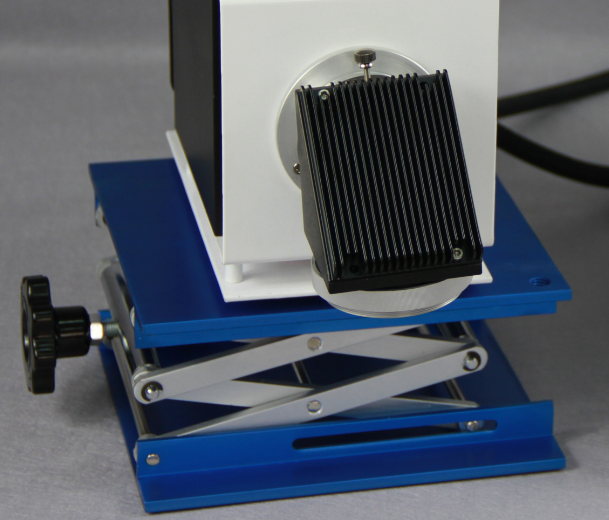 